Escola:                                                                             Data:Aluno:                                                                                Turma:                                         Ligue o número com seu nome por extenso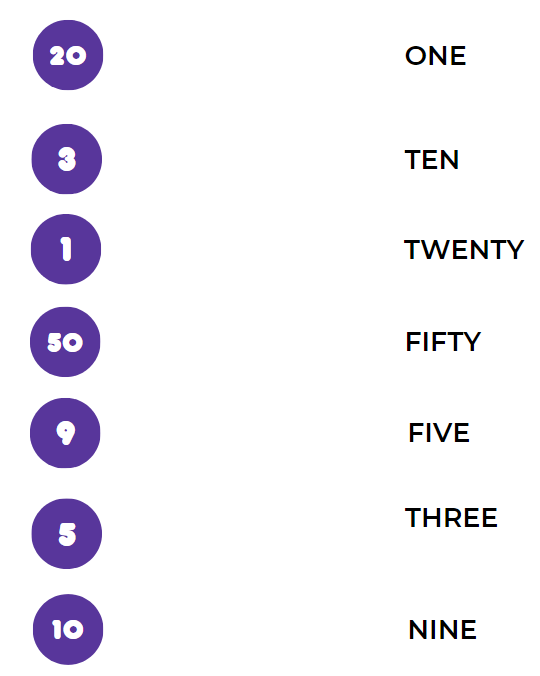 